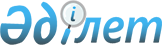 О внесении изменений и дополнения в решение маслихата Мамлютского района Северо-Казахстанской области от 21 декабря 2018 года № 41/2 "Об утверждении районного бюджета на 2019-2021 годы"Решение маслихата Мамлютского района Северо-Казахстанской области от 8 ноября 2019 года № 58/3. Зарегистрировано Департаментом юстиции Северо-Казахстанской области 13 ноября 2019 года № 5646
      В соответствии со статьями 106 и 109 Бюджетного кодекса Республики Казахстан от 4 декабря 2008 года, подпунктом 1) пункта 1 статьи 6 Закона Республики Казахстан от 23 января 2001 года "О местном государственном управлении и самоуправлении в Республике Казахстан", маслихат Мамлютского района Северо-Казахстанской области РЕШИЛ:
      1. Внести в решение маслихата Мамлютского района Северо-Казахстанской области "Об утверждении районного бюджета на 2019-2021 годы" от 21 декабря 2018 года № 41/2 (опубликовано 9 января 2019 года в Эталонном контрольном банке нормативных правовых актов Республики Казахстан в электронном виде, зарегистрировано в Реестре государственной регистрации нормативных правовых актов под № 5116) следующие изменения и дополнение:
      пункт 1 изложить в новой редакции:
       "1. Утвердить районный бюджет на 2019-2021 годы согласно приложениям 1, 2 и 3 соответственно к настоящему решению, в том числе на 2019 год в следующих объемах:
      1) доходы –4402779,7 тысяч тенге:
      налоговые поступления – 464645,3 тысяч тенге;
      неналоговые поступления – 46355,9 тысяч тенге;
      поступления от продажи основного капитала – 20200 тысяч тенге;
      поступления трансфертов – 3871578,5 тысяч тенге;
      2) затраты – 4402632,9 тысячи тенге;
      3) чистое бюджетное кредитование – 6677 тысяч тенге: 
      бюджетные кредиты – 15150 тысяч тенге;
      погашение бюджетных кредитов – 8473 тысячи тенге;
      4) сальдо по операциям с финансовыми активами – 1500 тысяч тенге;
      приобретение финансовых активов – 1500 тысяч тенге;
      поступление от продажи финансовых активов государства – 0 тысяч тенге;
      5) дефицит (профицит) бюджета – - 8030,2 тысяч тенге;
      6) финансирование дефицита (использование профицита) бюджета – 8030,2 тысяч тенге;
      поступления займов – 15150 тысяч тенге;
      погашение займов – 8473 тысячи тенге;
      используемые остатки бюджетных средств – 1353,2 тысячи тенге.";
      пункты 6-1, 6-2 изложить в новой редакции:
       "6-1. Предусмотреть в бюджете Мамлютского района Северо-Казахстанской области на 2019 год объемы целевых текущих трансфертов передаваемых из районного бюджета в бюджет коммунального государственного учреждения "Аппарат акима города Мамлютка Северо-Казахстанской области" в сумме 15658 тысяч тенге.
      6-2. Предусмотреть в бюджете Мамлютского района Северо-Казахстанской области на 2019 год объемы целевых текущих трансфертов передаваемых из районного бюджета в бюджет государственного учреждения "Аппарат акима Новомихайловского сельского округа Мамлютского района Северо-Казахстанской области" в сумме 6548,1 тысяч тенге.";
      подпункт 5) пункта 7 изложить в новой редакции:
       "5) 421788 тысяч тенге – на повышение заработной платы отдельных категорий гражданских служащих, работников организаций, содержащихся за счет средств государственного бюджета, работников казенных предприятий;";
      подпункт 3) пункта 8 изложить в новой редакции:
       "3) 13352 тысячи тенге – на развитие рынка труда в рамках Государственной программы развития продуктивной занятости и массового предпринимательства на 2017-2021 годы "Еңбек" в том числе:
      краткосрочное профессиональное обучение рабочих кадров по востребованным на рынке труда профессиям, включая обучение в мобильных центрах – 13352 тысяч тенге;";
      подпункт 7) пункта 8 изложить в новой редакции:
       "7) 5000 тысяч тенге – текущий ремонт разводящих сетей водопровода села Становое;";
      подпункт 9) пункта 8 изложить в новой редакции:
       "9) 6300 тысяч тенге – на приобретение угля;";
      подпункты 11), 12), 13), 14), 15), 16), 17), 18), 19), 20) пункта 8 изложить в новой редакции:
       "11) 11412,8 тысяч тенге – на текущий ремонт разводящих сетей водопровода села Воскресеновка Воскресеновского сельского округа Мамлютского района;
      12) 11544,1 тысячи тенге – на текущий ремонт разводящих сетей водопровода села Леденево Леденевского сельского округа Мамлютского района;
      13) 4044,1 тысячи тенге – на текущий ремонт разводящих сетей водопровода села Бексеит Новомихайловского сельского округа Мамлютского района;
      14) 11256 тысяч тенге – на текущий ремонт разводящих сетей водопровода села Ленино Ленинского сельского округа Мамлютского района;
      15) 4337,5 тысяч тенге – на текущий ремонт разводящих сетей водопровода села Бостандык Андреевского сельского округа Мамлютского района;
      16) 6384 тысячи тенге – на текущий ремонт разводящих сетей водопровода села Дубровное Дубровинского сельского округа Мамлютского района;
      17) 12522,8 тысячи тенге – на текущий ремонт разводящих сетей водопровода села Михайловка Дубровинского сельского округа Мамлютского района;
      18) 9128 тысяч тенге – на текущий ремонт разводящих сетей водопровода села Кызыласкер Кызыласкерского сельского округа Мамлютского района;
      19) 4739,7 тысяч тенге – на текущий ремонт разводящих сетей водопровода села Искра Воскресеновского сельского округа Мамлютского района;
      20) 16973,7 тысячи тенге – целевые трансферты на развитие - на развитие индустриальной инфраструктуры в рамках Государственной программы поддержки и развития бизнеса "Дорожная карта бизнеса-2020", утвержденного постановлением Правительства Республики Казахстан от 25 августа 2018 года № 522 "Об утверждении Государственной программы поддержки и развития бизнеса "Дорожная карта бизнеса-2020";"; 
      пункт 8 дополнить подпунктом 21) следующего содержания:
       "21) 4500 тысяч тенге – на приобретение котлов.";
      пункт 12 изложить в новой редакции:
       "12. Учесть расходы по видам социальной помощи отдельным категориям нуждающихся граждан на 2019 год в сумме 12604 тысячи тенге, согласно приложению 8.";
       пункт 14 изложить в новой редакции:
       "14. Утвердить резерв местного исполнительного органа Мамлютского района на 2019 год в сумме 4535,4 тысяч тенге.".
      Приложения 1, 4, 8 к указанному решению изложить в новой редакции согласно приложениям 1, 2, 3 к настоящему решению.
      2. Настоящее решение вводится в действие с 1 января 2019 года. Мамлютский районный бюджет на 2019 год Перечень бюджетных программ сельских округов на 2019 год Виды социальной помощи отдельным категориям нуждающихся граждан на 2019 год
					© 2012. РГП на ПХВ «Институт законодательства и правовой информации Республики Казахстан» Министерства юстиции Республики Казахстан
				
      Председатель сессии, 
секретарь маслихата 
Мамлютского района 
Северо-Казахстанской области 

Р.Нурмуканова
Приложение 1 к решению маслихата Мамлютского района Северо-Казахстанской области от 8 ноября 2019 года № 58/3Приложение 1 к решению маслихата Мамлютского района Северо-Казахстанской области от 21 декабря 2018 года № 41/2
Категория
Категория
Категория
Наименование
Сумма, тысяч тенге
Класс
Класс
Наименование
Сумма, тысяч тенге
Подкласс
Наименование
Сумма, тысяч тенге
1
2
3
4
5
1) Доходы
4402779,7
1
Налоговые поступления
464645,3
01
Подоходный налог
16551
2
Индивидуальный подоходный налог
16551
03
Социальный налог
175000
1
Социальный налог
175000
04
Налоги на собственность
216034,3
1
Налоги на имущество
180456,3
3
Земельный налог
3074
4
Налог на транспортные средства 
27504
5
Единый земельный налог
5000
05
Внутренние налоги на товары, работы и услуги
54860
2
Акцизы
2700
3
Поступления за использование природных и других ресурсов
44000
4
Сборы за ведение предпринимательской и профессиональной деятельности
7860
5
Налог на игорный бизнес
300
08
Обязательные платежи, взимаемые за совершение юридически значимых действий и (или) выдачу документов уполномоченными на то государственными органами или должностными лицами 
2200
1
Государственная пошлина
2200
2
Неналоговые поступления
46355,9
01
Доходы от государственной собственности
26355,9
5
Доходы от аренды имущества, находящегося в государственной собственности
3326
7
Вознаграждения по кредитам, выданным из государственного бюджета
9
9
Прочие доходы от государственной собственности
23020,9
06
Прочие неналоговые поступления
20000
1
Прочие неналоговые поступления
20000
3
Поступления от продажи основного капитала
20200
03
Продажа земли и нематериальных активов
20200
1
Продажа земли 
20000
2
Продажа нематериальных активов
200
4
Поступления трансфертов
3871578,5
02
Трансферты из вышестоящих органов государственного управления
3871578,5
2
Трансферты из областного бюджета
3871578,5
Функциональная группа
Функциональная группа
Функциональная группа
Наименование
Сумма, тысяч тенге
Администратор бюджетных программ
Администратор бюджетных программ
Наименование
Сумма, тысяч тенге
Программа
Наименование
Сумма, тысяч тенге
1
2
3
4
5
2) Затраты
4402632,9
01
Государственные услуги общего характера
328318,2
112
Аппарат маслихата района (города областного значения)
24286,1
001
Услуги по обеспечению деятельности маслихата района (города областного значения)
18553,4
003
Капитальные расходы государственного органа
5732,7
122
Аппарат акима района (города областного значения)
99295,4
001
Услуги по обеспечению деятельности акима района (города областного значения)
91932,7
003
Капитальные расходы государственного органа
802,7
113
Целевые текущие трансферты из местных бюджетов
6560
123
Аппарат акима района в городе, города районного значения, поселка, села, сельского округа
136850,9
001
Услуги по обеспечению деятельности акима района в городе, города районного значения, поселка, села, сельского округа
131011,4
022
Капитальные расходы государственного органа
4971,3
032
Капитальные расходы подведомственных государственных учреждений и организаций
868,2
459
Отдел экономики и финансов района (города областного значения)
33482,7
003
Проведение оценки имущества в целях налогообложения
861,7
010
Приватизация, управление коммунальным имуществом, постприватизационная деятельность и регулирование споров, связанных с этим
750
001
Услуги по реализации государственной политики в области формирования и развития экономической политики, государственного планирования, исполнения бюджета и управления коммунальной собственностью района (города областного значения)
31568,3
015
Капитальные расходы государственного органа
302,7
495
Отдел архитектуры, строительства, жилищно-коммунального хозяйства, пассажирского транспорта и автомобильных дорог района (города областного значения)
34403,1
001
Услуги по реализации государственной политики на местном уровне в области архитектуры, строительства, жилищно-коммунального хозяйства, пассажирского транспорта и автомобильных дорог
18862,3
003
Капитальные расходы государственного органа
3897,7
113
Целевые текущие трансферты из местных бюджетов
11643,1
02
Оборона
16733,8
122
Аппарат акима района (города областного значения)
16733,8
005
Мероприятия в рамках исполнения всеобщей воинской обязанности
6535,1
006
Предупреждение и ликвидация чрезвычайных ситуаций масштаба района (города областного значения)
9204,9
007
Мероприятия по профилактике и тушению степных пожаров районного (городского) масштаба, а также пожаров в населенных пунктах, в которых не созданы органы государственной противопожарной службы
993,8
03
Общественный порядок, безопасность, правовая, судебная, уголовно-исполнительная деятельность
327,5
495
Отдел архитектуры, строительства, жилищно-коммунального хозяйства, пассажирского транспорта и автомобильных дорог района (города областного значения)
327,5
019
Обеспечение безопасности дорожного движения в населенных пунктах
327,5
04
Образование
2641194,3
464
Отдел образования района (города областного значения)
113906,6
040
Реализация государственного образовательного заказа в дошкольных организациях образования
113906,6
123
Аппарат акима района в городе, города районного значения, поселка, села, сельского округа
6100,9
005
Организация бесплатного подвоза учащихся до школы и обратно в сельской местности
6100,9
464
Отдел образования района (города областного значения)
2257481,5
003
Общеобразовательное обучение
2204004,1
006
Дополнительное образование для детей
53477,4
465
Отдел физической культуры и спорта района (города областного значения)
30686,2
017
Дополнительное образование для детей и юношества по спорту
30384,5
032
Капитальные расходы подведомственных государственных учреждений и организаций
301,7
464
Отдел образования района (города областного значения)
233019,1
001
Услуги по реализации государственной политики на местном уровне в области образования
16148,9
005
Приобретение и доставка учебников, учебно-методических комплексов для государственных учреждений образования района (города областного значения)
35298,8
012
Капитальные расходы государственного органа
52,7
015
Ежемесячные выплаты денежных средств опекунам (попечителям) на содержание ребенка-сироты (детей-сирот), и ребенка (детей), оставшегося без попечения родителей
7979,1
023
Методическая работа
18256
029
Обследование психического здоровья детей и подростков и оказание психолого-медико-педагогической консультативной помощи населению
8495,6
067
Капитальные расходы подведомственных государственных учреждений и организаций
146788
06
Социальная помощь и социальное обеспечение
421752,6
451
Отдел занятости и социальных программ района (города областного значения)
90438,3
005
Государственная адресная социальная помощь
90438,3
464
Отдел образования района (города областного значения)
44724,3
030
Содержание ребенка (детей), переданного патронатным воспитателям
27236,9
031
Государственная поддержка по содержанию детей-сирот и детей, оставшихся без попечения родителей, в детских домах семейного типа и приемных семьях
6442,9
032
Содержание детей школьного возраста из отдаленных населенных пунктов, переданных временной семье
11044,5
451
Отдел занятости и социальных программ района (города областного значения)
286590
002
Программа занятости
154413,7
007
Социальная помощь отдельным категориям нуждающихся граждан по решениям местных представительных органов
12604
010
Материальное обеспечение детей-инвалидов, воспитывающихся и обучающихся на дому
753
014
Оказание социальной помощи нуждающимся гражданам на дому
43588
021
Капитальные расходы государственного органа
302,7
023
Обеспечение деятельности центров занятости населения
29806,1
001
Услуги по реализации государственной политики на местном уровне в области обеспечения занятости и реализации социальных программ для населения
28282,2
011
Оплата услуг по зачислению, выплате и доставке пособий и других социальных выплат
828,9
050
Обеспечение прав и улучшение качества жизни инвалидов в Республике Казахстан
15958,7
067
Капитальные расходы подведомственных государственных учреждений и организаций
52,7
07
Жилищно-коммунальное хозяйство
312590,7
123
Аппарат акима района в городе, города районного значения, поселка, села, сельского округа
12809,2
014
Организация водоснабжения населенных пунктов
12809,2
495
Отдел архитектуры, строительства, жилищно-коммунального хозяйства, пассажирского транспорта и автомобильных дорог района (города областного значения)
295409,1
013
Развитие коммунального хозяйства
1807,8
016
Функционирование системы водоснабжения и водоотведения
67247,7
058
Развитие системы водоснабжения и водоотведения в сельских населенных пунктах
2000
098
Приобретение жилья коммунального жилищного фонда
224353,6
123
Аппарат акима района в городе, города районного значения, поселка, села, сельского округа
4372,4
008
Освещение улиц населенных пунктов
3719,9
011
Благоустройство и озеленение населенных пунктов
652,5
08
Культура, спорт, туризм и информационное пространство
200889,6
123
Аппарат акима района в городе, города районного значения, поселка, села, сельского округа
49955
006
Поддержка культурно-досуговой работы на местном уровне
49955
455
Отдел культуры и развития языков района (города областного значения)
33103,5
003
Поддержка культурно-досуговой работы
33103,5
465
Отдел физической культуры и спорта района (города областного значения)
13738,3
001
Услуги по реализации государственной политики на местном уровне в сфере физической культуры и спорта
6700,6
004
Капитальные расходы государственного органа
52,7
006
Проведение спортивных соревнований на районном (города областного значения) уровне
522
007
Подготовка и участие членов сборных команд района (города областного значения) по различным видам спорта на областных спортивных соревнованиях
6463
455
Отдел культуры и развития языков района (города областного значения)
44067,9
006
Функционирование районных (городских) библиотек
43341,9
007
Развитие государственного языка и других языков народа Казахстана
726
456
Отдел внутренней политики района (города областного значения)
11548
002
Услуги по проведению государственной информационной политики
11548
455
Отдел культуры и развития языков района (города областного значения)
31905,1
001
Услуги по реализации государственной политики на местном уровне в области развития языков и культуры
11747
010
Капитальные расходы государственного органа
52,7
032
Капитальные расходы подведомственных государственных учреждений и организаций
20105,4
456
Отдел внутренней политики района (города областного значения)
16571,8
001
Услуги по реализации государственной политики на местном уровне в области информации, укрепления государственности и формирования социального оптимизма граждан
11887,1
003
Реализация мероприятий в сфере молодежной политики
4632
006
Капитальные расходы государственного органа
52,7
10
Сельское, водное, лесное, рыбное хозяйство, особо охраняемые природные территории, охрана окружающей среды и животного мира, земельные отношения
103328,7
462
Отдел сельского хозяйства района (города областного значения)
26230,9
001
Услуги по реализации государственной политики на местном уровне в сфере сельского хозяйства
26178,2
006
Капитальные расходы государственного органа
52,7
473
Отдел ветеринарии района (города областного значения)
57432,7
001
Услуги по реализации государственной политики на местном уровне в сфере ветеринарии
11531
003
Капитальные расходы государственного органа
52,7
007
Организация отлова и уничтожения бродячих собак и кошек
1000
009
Проведение ветеринарных мероприятий по энзоотическим болезням животных
5027
010
Проведение мероприятий по идентификации сельскохозяйственных животных
800
011
Проведение противоэпизоотических мероприятий
38622
047
Возмещение владельцам стоимости обезвреженных (обеззараженных) и переработанных без изъятия животных, продукции и сырья животного происхождения, представляющих опасность для здоровья животных и человека
400
463
Отдел земельных отношений района (города областного значения)
11713,1
001
Услуги по реализации государственной политики в области регулирования земельных отношений на территории района (города областного значения)
11440,4
007
Капитальные расходы государственного органа
272,7
459
Отдел экономики и финансов района (города областного значения)
7952
099
Реализация мер по оказанию социальной поддержки специалистов
7952
12
Транспорт и коммуникации
59309,1
495
Отдел архитектуры, строительства, жилищно-коммунального хозяйства, пассажирского транспорта и автомобильных дорог района (города областного значения)
59309,1
023
Обеспечение функционирования автомобильных дорог
58525
045
Капитальный и средний ремонт автомобильных дорог районного значения и улиц населенных пунктов
784,1
13
Прочие
151164,7
469
Отдел предпринимательства района (города областного значения)
9178,7
001
Услуги по реализации государственной политики на местном уровне в области развития предпринимательства
8974
004
Капитальные расходы государственного органа
204,7
123
Аппарат акима района в городе, города районного значения, поселка, села, сельского округа
9784,2
040
Реализация мер по содействию экономическому развитию регионов в рамках Программы развития регионов до 2020 года
9784,2
459
Отдел экономики и финансов района (города областного значения)
8538,4
012
Резерв местного исполнительного органа района (города областного значения)
4535,4
026
Целевые текущие трансферты бюджетам города районного значения, села, поселка, сельского округа на повышение заработной платы отдельных категорий гражданских служащих, работников организаций, содержащихся за счет средств государственного бюджета, работников казенных предприятий
1864
066
Целевые текущие трансферты бюджетам города районного значения, села, поселка, сельского округа на повышение заработной платы отдельных категорий административных государственных служащих
2139
495
Отдел архитектуры, строительства, жилищно-коммунального хозяйства, пассажирского транспорта и автомобильных дорог района (города областного значения)
123663,4
055
Развитие индустриальной инфраструктуры в рамках Государственной программы поддержки и развития бизнеса "Дорожная карта бизнеса-2020"
16973,7
085
Реализация бюджетных инвестиционных проектов в моногородах
106689,7
14
Обслуживание долга
9
459
Отдел экономики и финансов района (города областного значения)
9
021
Обслуживание долга местных исполнительных органов по выплате вознаграждений и иных платежей по займам из областного бюджета
9
15
Трансферты
167014,7
459
Отдел экономики и финансов района (города областного значения)
167014,7
006
Возврат неиспользованных (недоиспользованных) целевых трансфертов
13,7
024
Целевые текущие трансферты из нижестоящего бюджета на компенсацию потерь вышестоящего бюджета в связи с изменением законодательства
129998
038
Субвенции 
36521
051
Трансферты органам местного самоуправления
482
3) Чистое бюджетное кредитование
6677
Бюджетные кредиты
15150
10
Сельское, водное, лесное, рыбное хозяйство, особо охраняемые природные территории, охрана окружающей среды и животного мира, земельные отношения
15150
459
Отдел экономики и финансов района (города областного значения)
15150
018
Бюджетные кредиты для реализации мер социальной поддержки специалистов
15150
Категория
Категория
Категория
Наименование
Сумма, тысяч тенге
Класс
Класс
Наименование
Сумма, тысяч тенге
Подкласс
Наименование
Сумма, тысяч тенге
5
Погашение бюджетных кредитов
8473
01
Погашение бюджетных кредитов
8473
1
Погашение бюджетных кредитов, выданных из государственного бюджета
8473
4) Сальдо по операциям с финансовыми активами
1500
Приобретение финансовых активов
1500
Поступления от продажи финансовых активов государства
0
Функциональная группа
Функциональная группа
Функциональная группа
Наименование
Сумма, тысяч тенге
Администратор бюджетных программ
Администратор бюджетных программ
Наименование
Сумма, тысяч тенге
Программа
Наименование
Сумма, тысяч тенге
1
2
3
4
5
13
Прочие
1500
495
Отдел архитектуры, строительства, жилищно-коммунального хозяйства, пассажирского транспорта и автомобильных дорог района (города областного значения)
1500
065
Формирование или увеличение уставного капитала юридических лиц
1500
5) Дефицит (профицит) бюджета
-8030,2
6) Финансирование дефицита (использование профицита ) бюджета
8030,2
Категория
Категория
Категория
Наименование
Сумма, тысяч тенге
Класс
Класс
Наименование
Сумма, тысяч тенге
Подкласс
Наименование
Сумма, тысяч тенге
7
Поступления займов
15150
01
Внутренние государственные займы
15150
2
Договоры займа
15150
Функциональная группа
Функциональная группа
Функциональная группа
Наименование
Сумма, тысяч тенге
Администратор бюджетных программ
Администратор бюджетных программ
Наименование
Сумма, тысяч тенге
Программа
Наименование
Сумма, тысяч тенге
1
2
3
4
5
16
Погашение займов
8473
459
Отдел экономики и финансов района (города областного значения)
8473
005
Погашение долга местного исполнительного органа перед вышестоящим бюджетом
8473
Категория
Категория
Категория
Наименование
Сумма, тысяч тенге
Класс
Класс
Наименование
Сумма, тысяч тенге
Подкласс
Наименование
Сумма, тысяч тенге
8
Используемые остатки бюджетных средств
1353,2
01
Остатки бюджетных средств
1353,2
1
Свободные остатки бюджетных средств
1353,2Приложение 2 к решению маслихата Мамлютского района Северо-Казахстанской области от 8 ноября 2019 года № 58/3Приложение 4 к решению маслихата Мамлютского района Северо-Казахстанской области от 21 декабря 2018 года № 41/2
Функциональная группа
Функциональная группа
Функциональная группа
Наименование
Сумма, тысяч тенге
Администратор бюджетных программ
Администратор бюджетных программ
Наименование
Сумма, тысяч тенге
Программа
Наименование
Сумма, тысяч тенге
1
2
3
4
5
01
Государственные услуги общего характера
136850,9
123
Аппарат акима района в городе, города районного значения, поселка, села, сельского округа
136850,9
001
Услуги по обеспечению деятельности акима района в городе, города районного значения, поселка, села, сельского округа
131011,4
в том числе: Андреевский сельский округ
11024,5
Беловский сельский округ
13732,7
Воскресеновский сельский округ
14374
Дубровинский сельский округ
15419
Кызыласкерский сельский округ
13777,3
Краснознаменский сельский округ
14110,6
Леденевский сельский округ
11579,6
Ленинский сельский округ
13166,4
Пригородный сельский округ
14565,3
Становской сельский округ
9262
022
Капитальные расходы государственного органа
4971,3
в том числе: Андреевский сельский округ
676,4
Беловский сельский округ
52,5
Воскресеновский сельский округ
507,7
Дубровинский сельский округ
627,4
Кызыласкерский сельский округ
376,4
Краснознаменский сельский округ
352,7
Леденевский сельский округ
376,4
Ленинский сельский округ
476,4
Пригородный сельский округ
1149
Становской сельский округ
376,4
032
Капитальные расходы подведомственных государственных учреждений и организаций
868,2
Дубровинский сельский округ
868,2
04
Образование 
6100,9
123
Аппарат акима района в городе, города районного значения, поселка, села, сельского округа
6100,9
005
Организация бесплатного подвоза учащихся до школы и обратно в сельской местности
6100,9
в том числе: Андреевский сельский округ
272,9
Беловский сельский округ
813
Воскресеновский сельский округ
636
Кызыласкерский сельский округ
963
Краснознаменский сельский округ
1000
Леденевский сельский округ
924
Пригородный сельский округ
462
Становской сельский округ
1030
07
Жилищно-коммунальное хозяйство
17181,6
123
Аппарат акима района в городе, города районного значения, поселка, села, сельского округа
17181,6
014
Организация водоснабжения населенных пунктов
12809,2
в том числе: Андреевский сельский округ
4337,5
Беловский сельский округ
1282
Воскресеновский сельский округ
4739,7
Дубровинский сельский округ
487
Кызыласкерский сельский округ
384
Ленинский сельский округ
669
Пригородный сельский округ
910
008
Освещение улиц населенных пунктов
3719,9
в том числе: Андреевский сельский округ
269,3
Беловский сельский округ
450
Воскресеновский сельский округ
60
Дубровинский сельский округ
751,4
Кызыласкерский сельский округ
319
Краснознаменский сельский округ
387,2
Леденевский сельский округ
660
Ленинский сельский округ
331
Пригородный сельский округ
299
Становской сельский округ
193
011
Благоустройство и озеленение населенных пунктов
652,5
в том числе: Андреевский сельский округ
48
Воскресеновский сельский округ
184
Дубровинский сельский округ
122,5
Краснознаменский сельский округ
100
Леденевский сельский округ
70
Ленинский сельский округ
78
Пригородный сельский округ
50
08
Культура, спорт, туризм и информационное пространство
49955
123
Аппарат акима района в городе, города районного значения, поселка, села, сельского округа
49955
006
Поддержка культурно-досуговой работы на местном уровне
49955
в том числе: Андреевский сельский округ
11495
Беловский сельский округ
4048,9
Воскресеновский сельский округ
7781
Дубровинский сельский округ
1647
Кызыласкерский сельский округ
8905,6
Ленинский сельский округ
7840,1
Становской сельский округ
8237,4
13
Прочие
9784,2
123
Аппарат акима района в городе, города районного значения, поселка, села, сельского округа
9784,2
040
Реализация мер по содействию экономическому развитию регионов в рамках Программы развития регионов до 2020 года
9784,2
в том числе: Андреевский сельский округ
924
Беловский сельский округ
1251
Воскресеновский сельский округ
1258
Дубровинский сельский округ
1100
Кызыласкерский сельский округ
543,3
Краснознаменский сельский округ
1247,9
Леденевский сельский округ
739
Ленинский сельский округ
837
Пригородный сельский округ
975
Становской сельский округ
909
Всего:
219872,6Приложение 3 к решению маслихата Мамлютского района Северо-Казахстанской области от 8 ноября 2019 года № 58/3Приложение 8 к решению маслихата Мамлютского района Северо-Казахстанской области от 21 декабря 2018 года № 41/2
№ п/п
Наименование
Сумма, тысяч тенге
1
2
3
1
Единовременная социальная помощь к памятным датам и праздничным дням
9186
2
Социальная помощь при наступлении трудной жизненной ситуации вследствии стихийного бедствия или пожара или социально-значимого заболевания
3418
Итого:
12604